Publicado en Barcelona el 26/05/2016 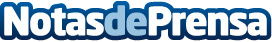 Los españoles ya reservan aparcamiento por InternetUn 29% de tasa de reserva para verano en los más de 300 parkings de la red Parkimeter apunta hacia claros indicios de recuperación del consumo, antesala de la deseada salida de la crisis en Europa y en EspañaDatos de contacto:Nicolas934 594 109Nota de prensa publicada en: https://www.notasdeprensa.es/los-espanoles-ya-reservan-aparcamiento-por_1 Categorias: Internacional Automovilismo Turismo E-Commerce Industria Automotriz http://www.notasdeprensa.es